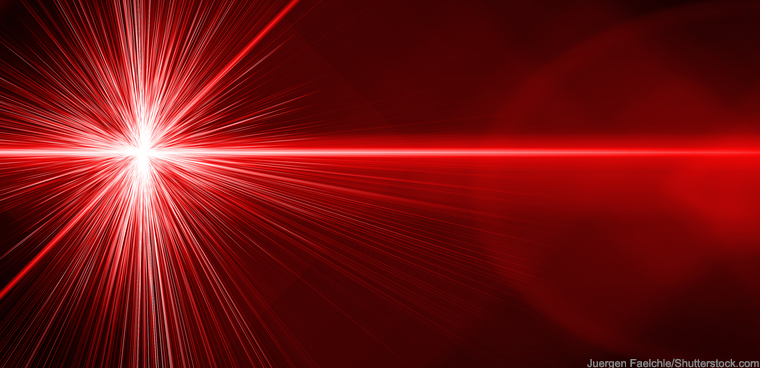 LASER SAFETY CHECKLISTpOSTING AND SECURITYlaser safety controlsEngineering controlsAdministrative controlspersonal protective equipment (PPE)Door to lab locked during laser operationLaser warning signs postedContact information currentLaser classification labels present on lasersProtective housing in placeInterlocks functionalLasers and optics tightly secured to optical tableBeam not at eye level (standing or seated)Beam not directed upwardly or crossing walkways or toward windows/doorsLaser operator has received EH&S laser safety training and adequate on-the-job specific training conducted by PIStandard Operating Procedures (SOP) available (class 3b and 4)Alignment procedures available (class 3b and 4)Supervisor approved procedure to be performedProper eye wear available and stored properlyProper skin protection for UV lasers